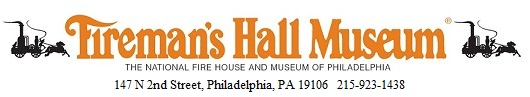 Dear Friends of Fireman’s Hall Museum,Please join us for the first (and we hope only!) Fireman’s Hall Museum Golf Inning! While COVID-19 has postponed this year’s golf outing we wanted to bring our loyal supporters and friends together for a virtual event filled with golf stories or tall tales, updates from Commissioner Thiel, surprise appearances by area celebrities and an online auction.  Our annual golf outings are a major source of revenue for Fireman’s Hall Museum and we need your support to help us continue our programming through this pandemic.There is still an opportunity to golf for those who wish to compete for awards.  To enter into the competition we ask that all golfers play the course at Westover Country Club, take photos during the game and submit them along with a digital copy of your score card.  We ask that you complete your golfing sometime between September 15th and October 22nd.  Greens fees will be covered by the cost of your registration. We are very grateful to PECO who once more is the lead sponsor for this event and to the NFSA who is so generously supporting us. We need your help as well, however.  We are looking for sponsors on as large or as small a scale as you choose.  Options include the shotgun start at $1000; gold sponsor levels at $500 and silver sponsors at $250.  You’re also welcome to sponsor the virtual tees ($200) or greens ($100).  While we cannot put your name on the course we can highlight your organization with a sign at the museum and showcase it during the event.  All sponsors will also be acknowledged through social media and on our website.We’re also looking for donations of items we can auction,  gift certificates, electronic equipment, sporting goods equipment – golf themed or otherwise .  We cannot auction off liquor or lottery tickets but other than that we welcome your donation.To register for this event as a sponsor (opportunities listed on attached sheet) or golfer please go online to https://www.firemanshallmuseum.org/2020-golf-inning/ or complete the attached form and mail it to us at Fireman’s Hall Museum.    Thanks so much to all of you who have golfed in the past or are joining us for the first time.  We couldn’t maintain Fireman’s Hall Museum’s exhibits, programming and research without your help.Sincerely,Gene Eugene C. JandaPresident, Philadelphia Fire Department Historical CorporationSpecial sponsorship opportunities:Lead Sponsor: PECOTee time Sponsor: NFSAShotgun start:	$1000Sponsored foursome: $800 (golf fees at Westover will be paid by Fireman’s Hall Museum)* Tax deductible amount valued at: $620.Individual golfers: $95 (includes greens fees at Westover)* Tax deductible amount valued at $50.	Gold sponsor: $500	Silver sponsor: $250	Tee sponsor:  $200Green sponsor: $ 100